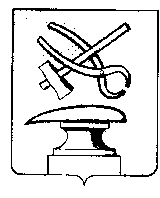 АДМИНИСТРАЦИЯ ГОРОДА КУЗНЕЦКАПЕНЗЕНСКОЙ ОБЛАСТИПОСТАНОВЛЕНИЕот ______________________ № _____________г. КузнецкО внесении изменений в постановление администрации города Кузнецка от 09.06.2023 № 899 «Об утверждении Проекта организации дорожного движения на улично-дорожную сеть города Кузнецка Пензенской области»Руководствуясь Федеральным законом Российской Федерации от 29.12.2017 № 443-ФЗ «Об организации дорожного движения в Российской Федерации и о внесении изменений в отдельные законодательные акты Российской Федерации», Приказом Минтранса России от 30.07.2020 № 274 «Об утверждении Правил подготовки документации по организации дорожного движения», ст. 28 Устава города Кузнецка Пензенской области,АДМИНИСТРАЦИЯ ГОРОДА КУЗНЕЦКА ПОСТАНОВЛЯЕТ:1. Внести в постановление администрации города Кузнецка от 09.06.2023 № 899 «Об утверждении Проекта организации дорожного движения города Кузнецка» (далее постановление) следующее изменение:1.1. Лист 1 раздела «Алексеевское шоссе» приложения к постановлению изложить в новой редакции согласно приложению к настоящему постановлению;1.2. Лист 4 раздела «ул. Белинского» приложения к постановлению изложить в новой редакции согласно приложению к настоящему постановлению;1.3. Лист 9 раздела «ул. Белинского» приложения к постановлению изложить в новой редакции согласно приложению к настоящему постановлению;1.4. Лист 3 раздела «ул. Минская» приложения к постановлению изложить в новой редакции согласно приложению к настоящему постановлению;1.5. Лист 1 раздела «ул. Пензенская» приложения к постановлению изложить в новой редакции согласно приложению к настоящему постановлению;1.6. Лист 8 раздела «ул. Пензенская» приложения к постановлению изложить в новой редакции согласно приложению к настоящему постановлению;1.7. Лист 7 раздела «ул. Победы» приложения к постановлению изложить в новой редакции согласно приложению к настоящему постановлению;1.8. Лист 2 раздела «ул. Правды» приложения к постановлению изложить в новой редакции согласно приложению к настоящему постановлению.2. Настоящее постановление подлежит официальному опубликованию и вступает в силу на следующий день после официального опубликования.3. Опубликовать настоящее постановление в издании «Вестник администрации города Кузнецка» и разместить на официальном сайте администрации города Кузнецка в информационно-телекоммуникационной сети «Интернет».4. Контроль за исполнением настоящего постановления возложить на заместителя главы администрации города Кузнецка Салмина А.А.Глава города Кузнецка                                                              С.А. ЗлатогорскийПриложениек постановлениюадминистрации города Кузнецкаот _______________№_________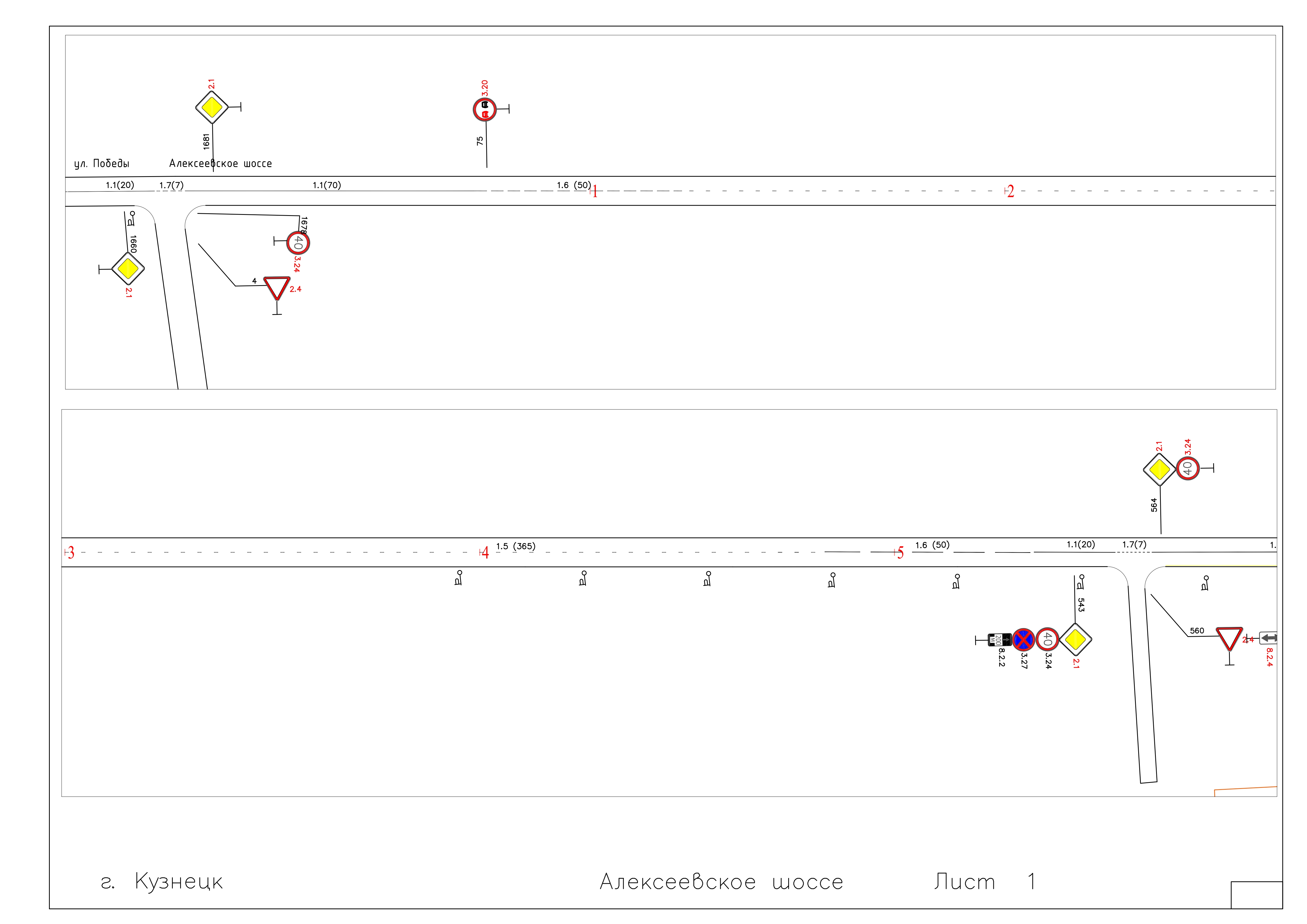 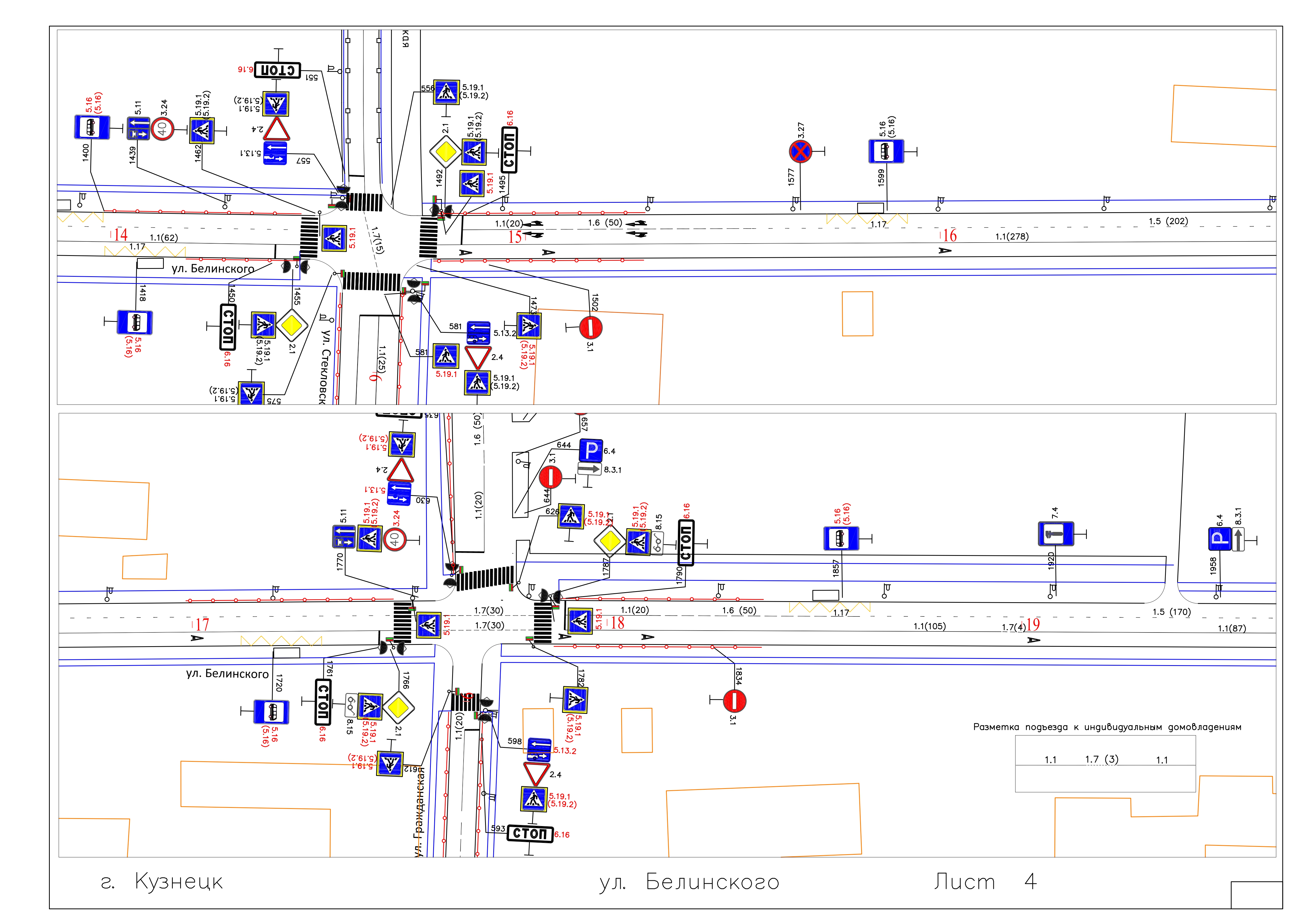 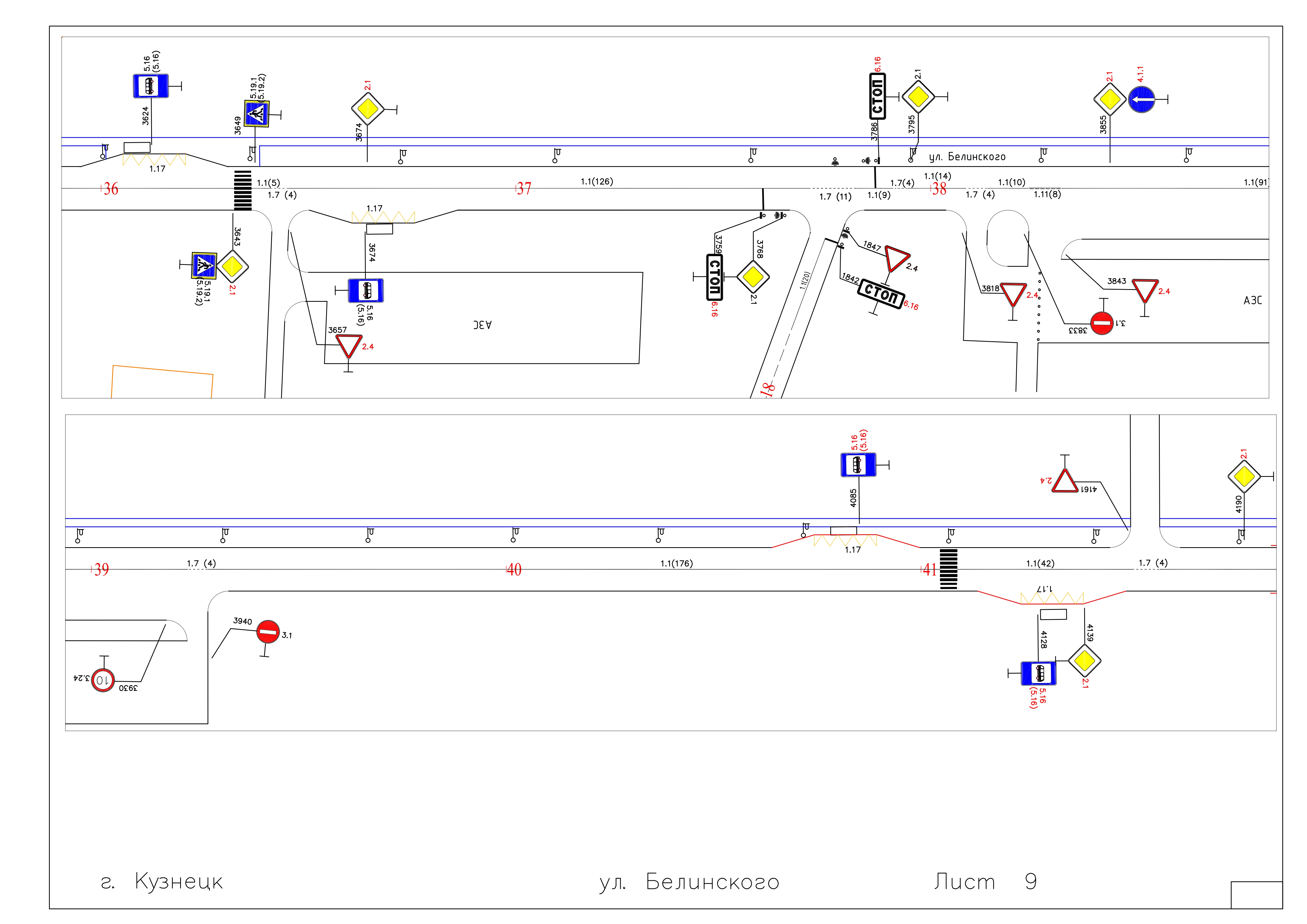 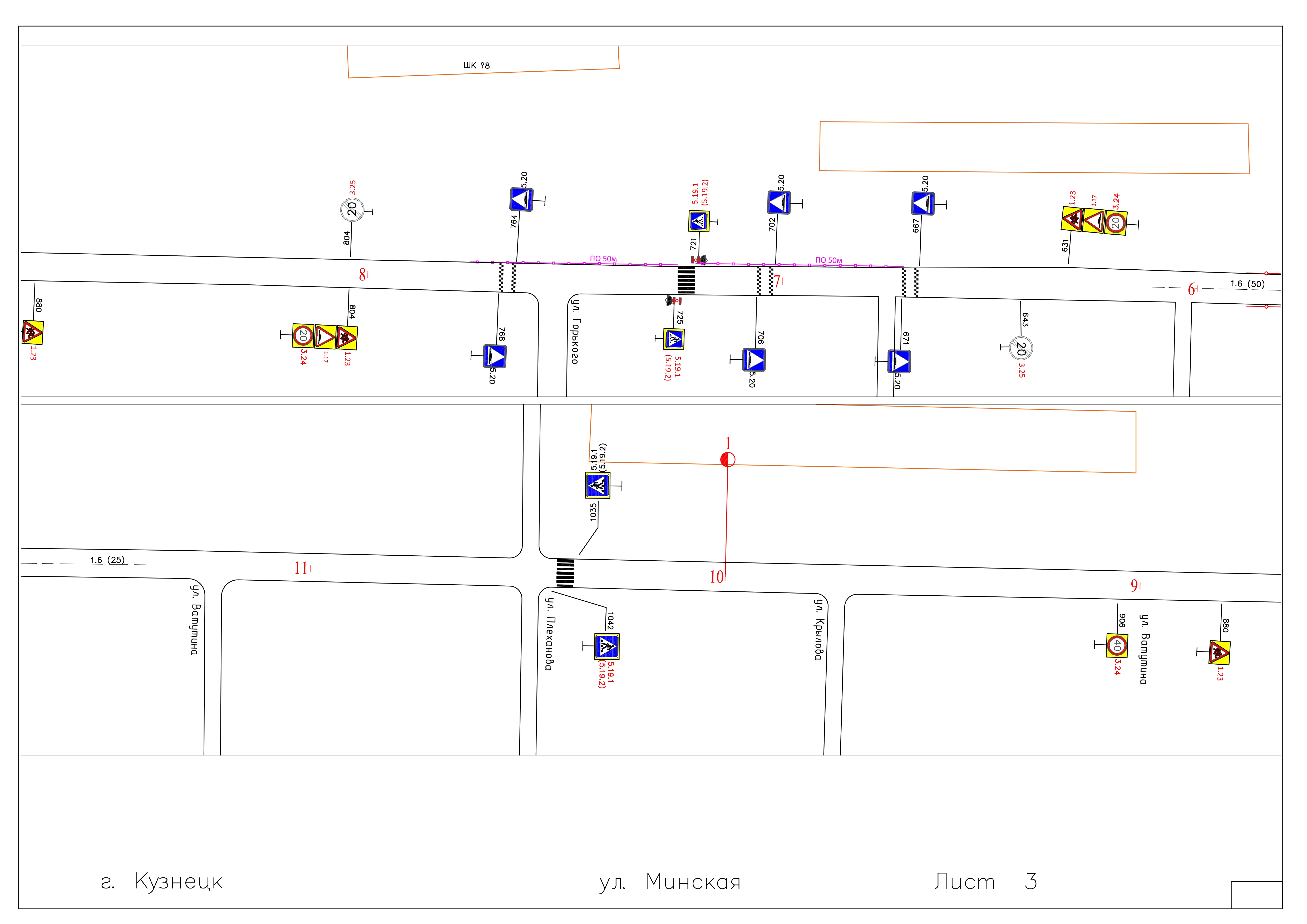 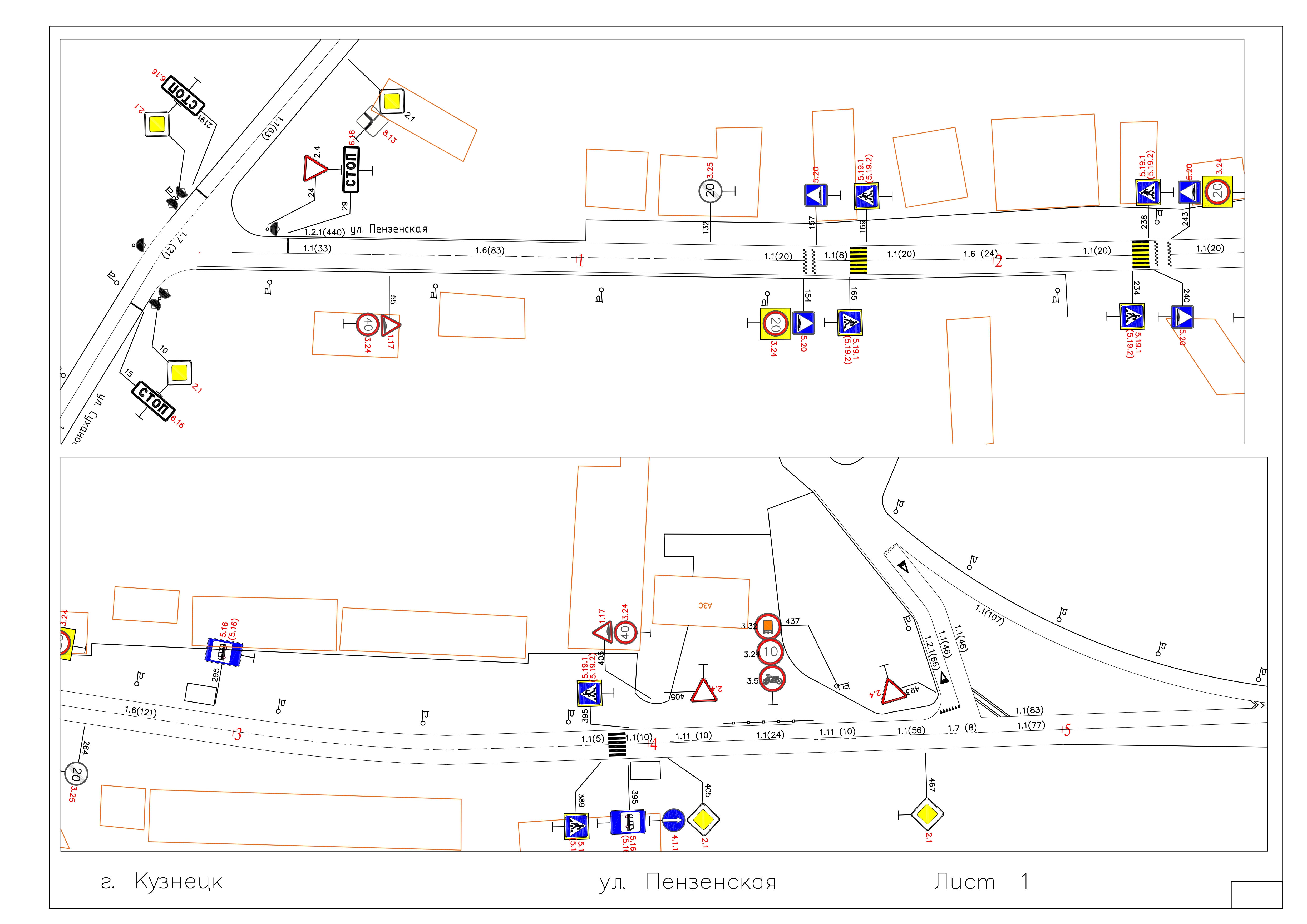 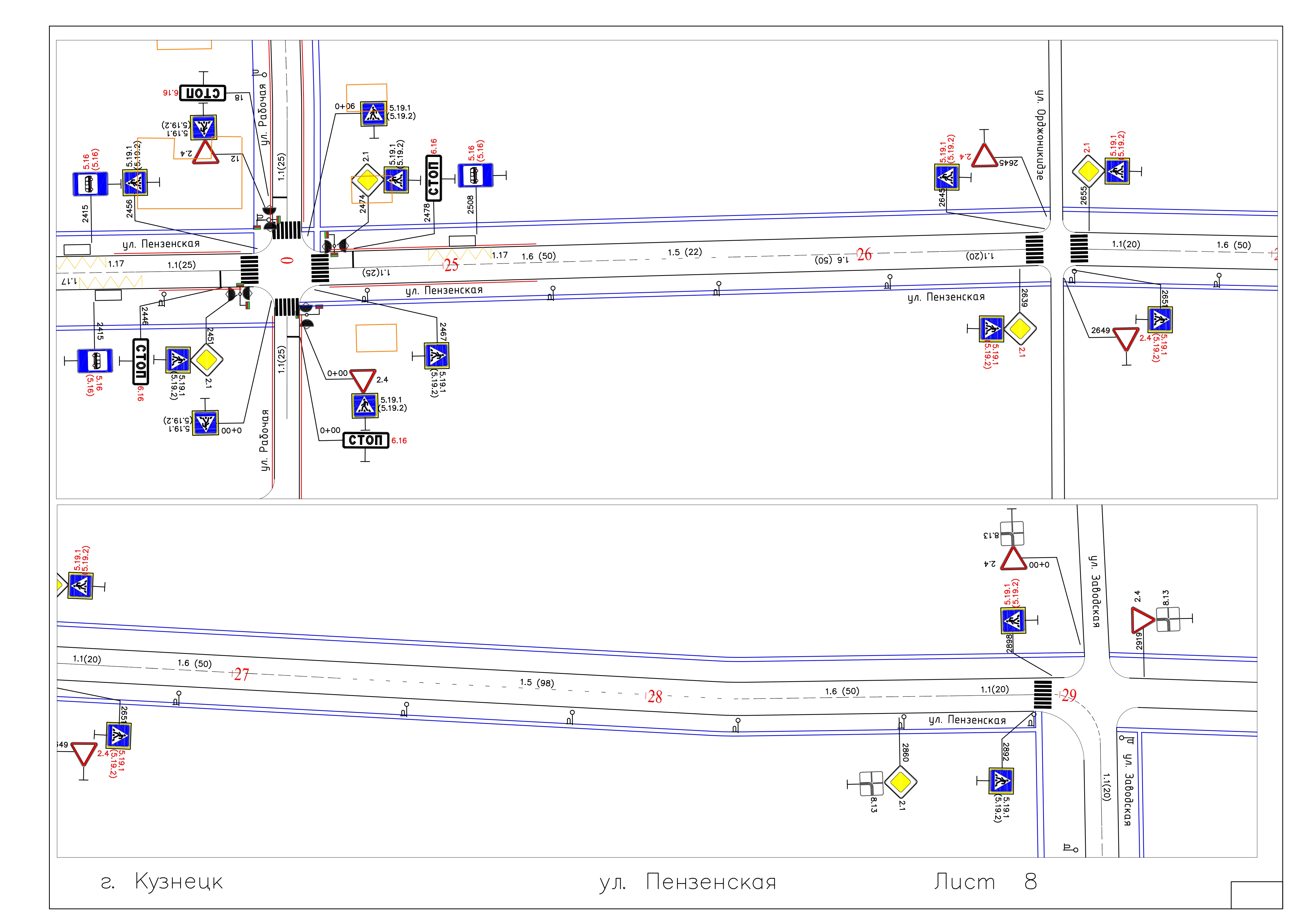 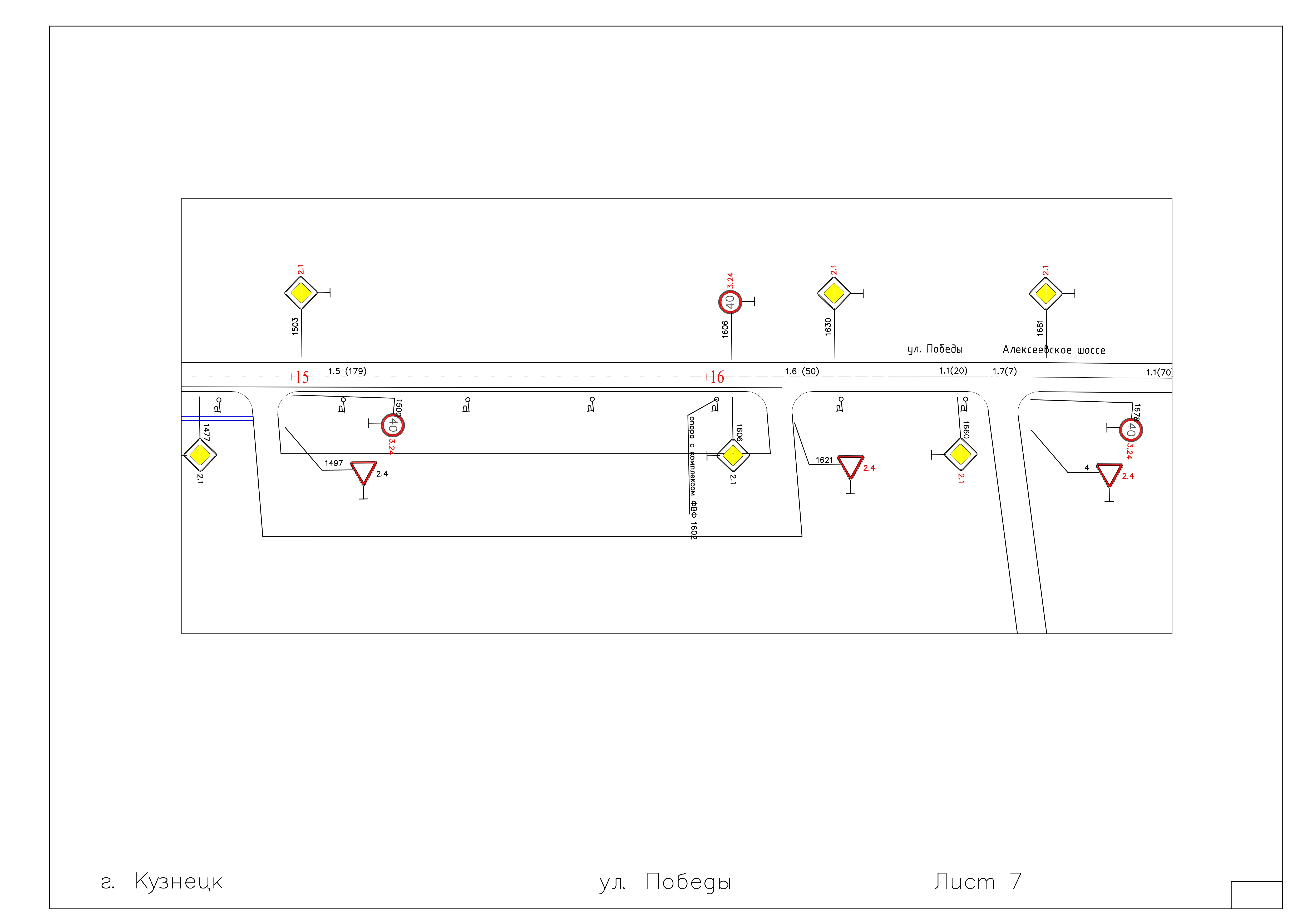 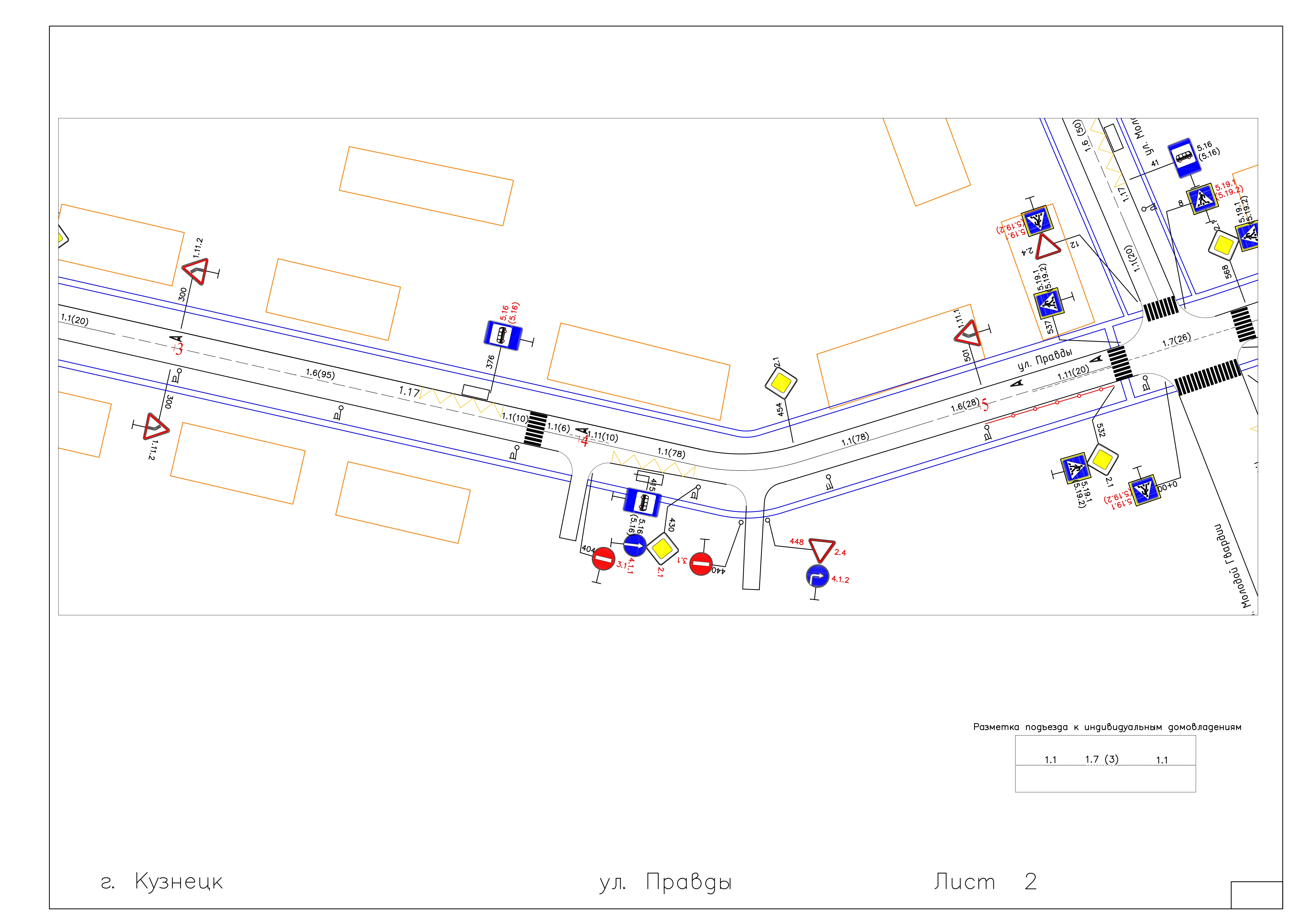 